ASCSyntax:ASC  (  string  )Description: For double-byte character set (DBCS) languages, converts all full-width (double-byte) characters to half-width (single-byte) characters.Arguments:Return Type and Value: text – The text resulting from the conversion.[Example:

ASC("ABC") results in ABC
ASC("") results in 

end example]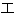 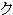 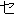 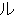 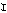 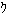 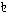 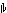 NameTypeDescriptionstringtextDesignate the text to be converted. If string does not contain any full-width characters, nothing in string is converted.